به نام ایزد  دانا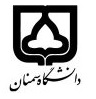 (کاربرگ طرح درس)                   تاریخ بهروز رسانی:               دانشکده     : کویرشناسی                                               نیمسال اول/دوم سال تحصیلی اول 98-99بودجهبندی درسسرفصل عملی: معرفی و مشاهده گونه های گیاهی هرباریومی، بازدید از مراتع یا باغ گیاهشناسی، جمع آوری و خشک کردن نمونه های گیاهیمقطع: کارشناسی□  کارشناسی ارشد□  دکتری□مقطع: کارشناسی□  کارشناسی ارشد□  دکتری□مقطع: کارشناسی□  کارشناسی ارشد□  دکتری□تعداد واحد: نظری2 عملی1تعداد واحد: نظری2 عملی1فارسی: ریخت شناسی و رده بندی گیاهی	فارسی: ریخت شناسی و رده بندی گیاهی	نام درسپیشنیازها و همنیازها:پیشنیازها و همنیازها:پیشنیازها و همنیازها:پیشنیازها و همنیازها:پیشنیازها و همنیازها:نام درسشماره تلفن اتاق: 5554شماره تلفن اتاق: 5554شماره تلفن اتاق: 5554شماره تلفن اتاق: 5554مدرس/مدرسین: احمد صادقی پورمدرس/مدرسین: احمد صادقی پورمدرس/مدرسین: احمد صادقی پورمدرس/مدرسین: احمد صادقی پورمنزلگاه اینترنتی:منزلگاه اینترنتی:منزلگاه اینترنتی:منزلگاه اینترنتی:a.sadeghipour@semnan.ac.irپست الکترونیکی: a.sadeghipour@semnan.ac.irپست الکترونیکی: a.sadeghipour@semnan.ac.irپست الکترونیکی: a.sadeghipour@semnan.ac.irپست الکترونیکی: برنامه تدریس در هفته و شماره کلاس: یکشنبه 1تا 3 و دو شنبه 5/10 تا12برنامه تدریس در هفته و شماره کلاس: یکشنبه 1تا 3 و دو شنبه 5/10 تا12برنامه تدریس در هفته و شماره کلاس: یکشنبه 1تا 3 و دو شنبه 5/10 تا12برنامه تدریس در هفته و شماره کلاس: یکشنبه 1تا 3 و دو شنبه 5/10 تا12برنامه تدریس در هفته و شماره کلاس: یکشنبه 1تا 3 و دو شنبه 5/10 تا12برنامه تدریس در هفته و شماره کلاس: یکشنبه 1تا 3 و دو شنبه 5/10 تا12برنامه تدریس در هفته و شماره کلاس: یکشنبه 1تا 3 و دو شنبه 5/10 تا12برنامه تدریس در هفته و شماره کلاس: یکشنبه 1تا 3 و دو شنبه 5/10 تا12اهداف درس: شناخت اصول رده بندی و آشنایی با تعدادی از خانواده های گیاهیاهداف درس: شناخت اصول رده بندی و آشنایی با تعدادی از خانواده های گیاهیاهداف درس: شناخت اصول رده بندی و آشنایی با تعدادی از خانواده های گیاهیاهداف درس: شناخت اصول رده بندی و آشنایی با تعدادی از خانواده های گیاهیاهداف درس: شناخت اصول رده بندی و آشنایی با تعدادی از خانواده های گیاهیاهداف درس: شناخت اصول رده بندی و آشنایی با تعدادی از خانواده های گیاهیاهداف درس: شناخت اصول رده بندی و آشنایی با تعدادی از خانواده های گیاهیاهداف درس: شناخت اصول رده بندی و آشنایی با تعدادی از خانواده های گیاهیامکانات آموزشی مورد نیاز: امکانات آموزشی مورد نیاز: امکانات آموزشی مورد نیاز: امکانات آموزشی مورد نیاز: امکانات آموزشی مورد نیاز: امکانات آموزشی مورد نیاز: امکانات آموزشی مورد نیاز: امکانات آموزشی مورد نیاز: امتحان پایانترمامتحان میانترمارزشیابی مستمر(کوئیز)ارزشیابی مستمر(کوئیز)فعالیتهای کلاسی و آموزشیفعالیتهای کلاسی و آموزشینحوه ارزشیابینحوه ارزشیابی65251010درصد نمرهدرصد نمره- وزوایی، علی. درسنامه سیستماتیک گیاهی، دانشکده کشاورزی دانشگاه تهران.- آذرنیوند، حسین. درسنامه ریخت شناسی و رده بندی گیاهی، دانشکده منابع طبیعی دانشگاه تهران.- وزوایی، علی. درسنامه سیستماتیک گیاهی، دانشکده کشاورزی دانشگاه تهران.- آذرنیوند، حسین. درسنامه ریخت شناسی و رده بندی گیاهی، دانشکده منابع طبیعی دانشگاه تهران.- وزوایی، علی. درسنامه سیستماتیک گیاهی، دانشکده کشاورزی دانشگاه تهران.- آذرنیوند، حسین. درسنامه ریخت شناسی و رده بندی گیاهی، دانشکده منابع طبیعی دانشگاه تهران.- وزوایی، علی. درسنامه سیستماتیک گیاهی، دانشکده کشاورزی دانشگاه تهران.- آذرنیوند، حسین. درسنامه ریخت شناسی و رده بندی گیاهی، دانشکده منابع طبیعی دانشگاه تهران.- وزوایی، علی. درسنامه سیستماتیک گیاهی، دانشکده کشاورزی دانشگاه تهران.- آذرنیوند، حسین. درسنامه ریخت شناسی و رده بندی گیاهی، دانشکده منابع طبیعی دانشگاه تهران.- وزوایی، علی. درسنامه سیستماتیک گیاهی، دانشکده کشاورزی دانشگاه تهران.- آذرنیوند، حسین. درسنامه ریخت شناسی و رده بندی گیاهی، دانشکده منابع طبیعی دانشگاه تهران.منابع و مآخذ درسمنابع و مآخذ درستوضیحاتمبحثشماره هفته آموزشیاهمیت و کاربرد گیاهشناسی 1معرفی اندامهای رویشی (برگ، ساقه، ریشه)2معرفی اندامهای زایشی (انواع میوه ها و تقسیم بندی آنها)3معرفی اندامهای زایشی (انواع گل و گل آذین) و دانه4اصول و انواع رده بندی، معرفی واحدهای رده بندی و اصول نامگذاری گیاهان5امتحان میان ترم- منابع تاکسونومی و جایگاه گیاهان آوندی در رده بندی، معرفی بازدانگان، نهاندانگان و حدواسطها6معرفی بازدانگان راسته های Pinales, Araucariales, Podocarpales, Cupressales, Taxales و تیره های آنها7معرفی حد واسطها راسته های Ephedrales, Welwitschiales, Gentales و تیره های آنها8معرفی کلی دو لپه ایها شامل بی گلبرگان، جدا گلبرگان و پیوسته گلبرگان9معرفی خانواده های بلوط، توس، فندق، بید10معرفی خانواده های گردو، نارون، توت، شاهدانه11معرفی خانواده های گزنه، علف هفت بند، اسفناج، میخک12معرفی خانواده های آلاله، زرشک، خشخاش، شب بو، گز، پنیرک، شمشاد13معرفی خانواده های شمعدانی، سداب، سماق، افرا، بقولات14معرفی خانواده های گل سرخ، جعفری، زیتون، سیب زمینی، نعناع، کاسنی15معرفی تک لپه ایها و خانواده های گندم، خرما، گل شیپوری، لاله، زنبق16